Publicado en Madrid - Ciudad de México el 16/10/2018 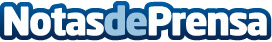 Nueva fecha para IBTM Americas 2019: los días 29 y 30 de mayoEn la edición de 2018, que se ha celebrado los días 5 y 6 de septiembre en Ciudad de México, el número de visitantes ha aumentado en un 20% y la presencia de expositores en un 50%. La presencia de expositores en IBTM Americas 2018 ha aumentado en un 50% con empresas del sector de Latinoamérica, América, Europa y Asia y el de compradores ha aumentado en un 40%Datos de contacto:Agencia Comunicación Profesional+34 696 884 869Nota de prensa publicada en: https://www.notasdeprensa.es/nueva-fecha-para-ibtm-americas-2019-los-dias Categorias: Internacional Comunicación Marketing Turismo Emprendedores Eventos Recursos humanos Innovación Tecnológica http://www.notasdeprensa.es